ΘΕΜΑ: «Χορήγηση ειδικής άδειας νοσήματος (έως 22 εργάσιμες ημέρες)*» **Έχοντας υπόψη:Τις διατάξεις των παρ. 2 και 4 του άρθρου 50 του Ν. 3528/2007 «Κύρωση του Κώδικα Κατάστασης Δημοσίων Πολιτικών Διοικητικών Υπαλλήλων Ν.Π.Δ.Δ. και άλλες διατάξεις», όπως τροποποιήθηκε με την παρ. 1α του άρθρου 47 του Ν.4674/2020.Την με αρ. πρωτ. Φ.353.1/324/105657/Δ1/8−10−2002 Υ.Α. (ΦΕΚ 1640/τ.Β’/16-10-2002) «Καθορισμός των ειδικότερων καθηκόντων και αρμοδιοτήτων των διευθυντών και υποδιευθυντών σχολικών μονάδων και ΣΕΚ και των συλλόγων διδασκόντων» και τροποποιήθηκε με την αρ. πρωτ. Φ.353.1/26/153324/Δ1/25-9-2014 Υ.Α (ΦΕΚ 2648/τ.Β’/7-10-2014).Την με αρ. πρωτ. Φ.351.5/43/67822/Δ1/05-05-2014 Εγκύκλιο του Υπουργείου Παιδείας και Θρησκευμάτων «Άδειες εκπαιδευτικών Πρωτοβάθμιας και Δευτεροβάθμιας».Την από …../…../202….. αίτηση του/της κ….. ………………………………………………………...……., κλ. ΠΕ…...., του σχολείου ………………………….………., για χορήγηση ειδικής άδειας νοσήματος μίας/…. (….) εργάσιμης/ων ημέρας/ημερών και τα δικαιολογητικά ιδίου ή τέκνων που χρήζουν νοσηλείας.Α π ο φ α σ ί ζ ο υ μ εΤην χορήγηση στον/στην κ…. ……………………………………………………….……………, κλ. ΠΕ……….., του σχολείου ……………………………….., ειδικής άδειας νοσήματος μίας/…. (….) εργάσιμης/εργάσιμων ημερών με πλήρεις αποδοχές, από τις …/…/202… έως και …/…/202…*Σε περίπτωση που ο υπάλληλος δικαιούται την ειδική άδεια για περισσότερα από ένα πάσχοντα πρόσωπα, η ειδική άδεια με αποδοχές προσαυξάνεται κατ’ ανώτατο όριο σε τριάντα δύο (32) εργάσιμες ημέρες τον χρόνο.**ΘΑ ΠΡΕΠΕΙ ΝΑ ΥΠΑΡΧΕΙ ΕΓΚΡΙΣΗ ΑΠΟ Α/ΘΜΙΑ ΥΓΕΙΟΝΟΜΙΚΗ ΕΠΙΤΡΟΠΗ, Η ΟΠΟΙΑ ΔΙΝΕΤΑΙ ΜΙΑ ΦΟΡΑ ΚΑΘΕ ΕΤΟΣ ΓΙΑ ΤΟ ΔΙΚΑΙΩΜΑ ΧΡΗΣΗΣ.ΕΛΛΗΝΙΚΗ ΔΗΜΟΚΡΑΤΙΑ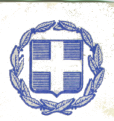  ΥΠΟΥΡΓΕΙΟ ΠΑΙΔΕΙΑΣ,ΘΡΗΣΚΕΥΜΑΤΩΝ ΚΑΙ ΑΘΛΗΤΙΣΜΟΥ-----ΠΕΡΙΦΕΡΕΙΑΚΗ ΔΙΕΥΘΥΝΣΗΠΡΩΤΟΒΑΘΜΙΑΣ ΚΑΙ ΔΕΥΤΕΡΟΒΑΘΜΙΑΣ ΕΚΠΑΙΔΕΥΣΗΣΣΤΕΡΕΑΣ ΕΛΛΑΔΑΣΔΙΕΥΘΥΝΣΗ ΔΕΥΤΕΡΟΒΑΘΜΙΑΣ ΕΚΠ/ΣΗΣ ΦΘΙΩΤΙΔΑΣ-----(Ονομασία Σχολικής Μονάδας)Ταχ. Δ/νση:	…………………………………………………………..Πληροφορίες:	…………………………………………………………..Τηλέφωνο:	……………………………………………………...…..E-mail:	…………………………………………………………..Λαμία,  ….../….../202….Αρ. Πρωτ.:  Φ.12.1/ ………. ΑΠΟΦΑΣΗΚοινοποίηση:Ενδιαφερόμενο/ηΣχολείο Οργανικής Σχολείο Τοποθέτησης (εάν υπάρχει) Δ.Δ.Ε. Φθιώτιδας (για Π.Μ.)Ο/Η ΔΙΕΥΘΥΝΤΗΣ/ΤΡΙΑ………………………………...